Emergency Assistance to Non-Public Schools (EANS) ApplicationApplications are due to the Alaska Department of Education & Early Development no later than March 12, 2021 at 5:00 p.m. Alaska Standard Time.Submit application to: DEED.CARES@alaska.gov ContactDivision of Innovation and Education ExcellenceAlaska Department of Education & Early Development801 West 10th Street, Suite 200 • PO Box 110500Juneau, AK  99811-0500deed.cares@alaska.govCopies of this application are available electronically on the DEED forms webpage (education.alaska.gov/forms).
Form 05-21-018General InformationThe Emergency Assistance to Non-Public Schools (EANS) program is a reservation of funds under the Coronavirus Response and Relief Supplemental Appropriations (CRRSA) Act to provide services or assistance to non-public schools. Section 315(6) of the CRRSA Act defines a “non-public school” as a non-public elementary or secondary school. Under the EANS program, the U.S. Department of Education awarded grants by formula to each Governor to provide services or assistance to eligible non-public schools to address the impact that the Coronavirus Disease 2019 (COVID-19) has had, and continues to have, on non-public school students and teachers in the State.To receive services or assistance under the EANS program, an eligible non-public school must submit an application to the Alaska Department of Education & Early Development (DEED).  DEED must prioritize services or assistance to non-public schools that enroll low-income students and are most impacted by COVID-19.A non-public school may apply to receive a variety of services or assistance from DEED to address educational disruptions resulting from COVID-19. Services and assistance include, for example, supplies to sanitize, disinfect, and clean school facilities; personal protective equipment (PPE); training and professional development for staff on sanitation, PPE, and minimizing the spread of COVID-19; temporary physical barriers to facilitate social distancing; educational technology to assist students and teachers with remote or hybrid learning; and reimbursement of most allowable expenses incurred after March 13, 2020. See Part D of this application for a list of allowable services. All services or assistance provided with EANS funds must be secular, neutral, and non-ideological.Program AuthoritySection 312(d) of title III of the CRRSA Act, Pub. Law 116-260 (enacted December 27, 2020).Applicable Regulations The Education Department General Administrative Regulations in 34 CFR parts 76, 77, 81, 82, 84, 86, 97, 98, and 99.The Office of Management and Budget Guidelines to Agencies on Governmentwide Debarment and Suspension (Nonprocurement) in 2 CFR part 180, as adopted and amended as regulations of the Department in 2 CFR part 3485.The Uniform Administrative Requirements, Cost Principles, and Audit Requirements for Federal Awards in 2 CFR part 200, as adopted and amended as regulations of the Department in 2 CFR part 3474.Eligible Non-Public SchoolsFor purposes of the EANS program, an eligible nonpublic school is an elementary or secondary school that is non-profit; is accredited, licensed, or otherwise operates in accordance with State law; was in existence prior to March 13, 2020, the date the President declared the national emergency due to COVID-19; and did not, and will not, apply for and receive a loan under the Small Business Administration’s Paycheck Protection Program (15 U.S.C. 636(a)(37)) that is made on or after December 27, 2020.Public Control of Funds Control of funds for the services or assistance provided to a non-public school and title to materials, equipment, and property purchased with EANS funds must be in a public agency and a public agency must administer such funds, services, assistance, materials, equipment, and property. The Alaska Department of Education & Early Development (DEED) may provide services or assistance to non-public schools under the EANS program directly or through a contract with an individual, association, agency, or organization. Part A: Cover SheetBy my signature below, I certify to the best of my knowledge and belief, all of the information in this application is true and correct.  I further understand that knowingly making a false statement or misrepresentation on this application may subject me to criminal or civil penalties under applicable State and Federal laws.Part B: Non-Public School Eligibility By checking each box below, I affirm that the following is true and correct regarding my school.	The school requesting services or assistance is a non-profit school. 	The school requesting services or assistance is accredited, licensed, or otherwise approved to operate in accordance with State law. 	NOTE: Section 315(6) of the CRRSA Act defines a “non-public school” as a non-public elementary or secondary school.	The school requesting services or assistance existed and operated prior to March 13, 2020. 	The school requesting services or assistance did not and will not apply for and receive a loan under the Small Business Administration’s Paycheck Protection Program (PPP) (15 U.S.C. 636(a)(37)) that is made on or after December 27, 2020. NOTE: If a non-public school applies for a PPP loan on or after December 27, 2020, but does not receive funds under the PPP, the school may apply for services or assistance under the EANS program, as long as the non-public school meets the requirements and deadlines of this application. If a non-public school applied for or received a PPP loan prior to December 27, 2020, it remains eligible for the EANS program. Similarly, if a non-public school applies for but does not receive services or assistance through EANS, nothing in the Education Stabilization Fund would preclude that non-public school from applying for and receiving a PPP loan on or after December 27, 2020.	None of the services or assistance for which I am requesting support in Part D of this application have already been supported by a loan under the PPP. Part C: Non-Public School Data Section 312(d)(3)(C) requires the Alaska Department of Education & Early Development to prioritize services or assistance to non-public schools that enroll low-income students and are most impacted by COVID-19. Accordingly, the State requests that the school provide the data described below. Such data must not include personally identifiable information about students or their families.2019-2020 Enrollment and Low-Income Data Total student enrollment of the school in the 2019-2020 school year:      Number or estimated number of students from low-income families enrolled in the school in the 2019-2020 school year:      This number or estimated number is from the following data source(s):      See Appendix A for a list of data sources and sources of estimates the Alaska Department of Education will accept for this item. Percentage or estimated percentage of total students in the school who are students from low-income families (B / A = Poverty Rate):      Paycheck Protection Program (PPP)Did the school receive a loan guaranteed under the PPP before December 27, 2020? Yes NoIf yes, please respond to the following: What was the total amount of the PPP loan? $     Do you assure that any funds received under the EANS program will be services or assistance not already funded by the PPP loan? Yes NoImpact of COVID-19Factors that the Alaska Department of Education & Early Development might consider in determining non-public schools that are most impacted by COVID-19 include but are not limited to: (1) loss of tuition revenue; (2) decrease in enrollment; (3) lack of capacity to provide remote learning due to insufficient technological support, and (4) data documenting the extent of learning loss attributable to the educational disruptions caused by COVID-19.Provide a description of how COVID-19 has impacted the non-public school:Part D: Non-Public School Services or Assistance Requested A non-public school may apply to receive services or assistance from the SEA or its contractors to address educational disruptions resulting from COVID-19 for:Supplies to sanitize, disinfect, and clean school facilitiesPersonal Protective Equipment (PPE)Improving ventilation systems, including windows or portable air purification systemsTraining and professional development for staff on sanitization, the use of PPE, and minimizing the spread of infectious diseasesPhysical barriers to facilitate social distancingOther materials, supplies or equipment recommended by the CDC for reopening and operation of school facilities to effectively maintain health and safetyExpanding capacity to administer coronavirus testing to effectively monitor and suppress the virusEducational technologyRedeveloping instructional plans for remote or hybrid learning or to address learning lossLeasing sites or spaces to ensure social distancingReasonable transportation costsInitiating and maintaining education and support services or assistance for remote or hybrid learning or to address learning lossReimbursement for the expenses of any services or assistance described above that a non-public school incurred on or after March 13, 2020, except for:Improvements to ventilation systems (including windows), except for portable air purification systems, which may be reimbursed. Staff training and professional development on sanitization, the use of PPE, and minimizing the spread of COVID-19.Developing instructional plans, including curriculum development, for remote or hybrid learning or to address learning loss.Initiating and maintaining education and support services or assistance for remote or hybrid learning or to address learning loss.Any expenses reimbursed through a loan guaranteed under the PPP (15 U.S.C. 636(a)) prior to December 27, 2020. For additional information on allowable services or assistance, please see the Frequently Asked Questions (oese.ed.gov/offices/education-stabilization-fund/emergency-assistance-non-public-schools/)Table 1: Requests for Reimbursement of Previous ExpensesThe non-public school must provide documentation, such as paid invoices, related to items for which the non-public school is requesting reimbursement in the table below. Table 2: Requests for Future Services or Assistance (or Reimbursement of Future Expenses)The non-public school must provide documentation, such as paid invoices, related to items for which the non-public school is requesting reimbursement in the table below. Part E: Table of Contents for Attachments Attach all required documents to this application. In table below, identify and briefly describe each attachment and provide the page number on which it can be found. Required Attachments Documentation, such as paid invoices, related to items for which the non-public school is requesting reimbursement.IRS 501c3 letter of determination and State Certificate of Incorporation.Suggested Documentation Evidence quantifying the impact of COVID-19 on the non-public school. Appendix A: Calculating the Number of Students from Low-Income FamiliesTo the extent non-public schools have the following readily available, possible data sources might include:  free or reduced-price lunch data, scholarship or financial assistance data, E-Rate data, orother relevant data, such as data that the non-public school has provided to the State for purposes of State or local programs.If complete actual data from a particular source are unavailable, data may be extrapolated based on a representative sample.For non-public schools where such data are not readily available, and in order to avoid new or unnecessary data collections from non-public schools and families, the following are potential sources of estimates of the number of students from low-income families: data imputing the number of students from low-income families based on the American Community Survey (ACS) or the Small Area Income and Poverty Estimates (SAIPE) program by the U.S. Census Bureau, orproportionality data: the number of students enrolled in a non-public school who reside in a Title I school attendance area multiplied by the percentage of public school students in that same attendance area who are from low-income families. If the non-public school has students who reside in more than one Title I school attendance area, multiple calculations would be necessary. For additional information determining low-income counts, please see the Frequently Asked Questions (oese.ed.gov/offices/education-stabilization-fund/emergency-assistance-non-public-schools/)Appendix B: Resources U.S. Department of Education Emergency Assistance for Non-Public Schools Webpage (oese.ed.gov/offices/education-stabilization-fund/emergency-assistance-non-public-schools/)Emergency Assistance to Non-Public Schools (EANS) Program Frequently Asked Questions (oese.ed.gov/files/2021/01/Final_EANS_FAQs_1.14.21.pdf)Governor’s Emergency Education Relief Fund II Fact Sheet (https://oese.ed.gov/files/2021/01/FINAL_-GEER_FactSheet_1.8.21.pdf)Non-Public School DataInformationNon-Public School Name:Mailing Address:Authorized Representative:Phone Number:Email:Dun and Bradstreet Data Universal Number (DUNS Number)System for Award Management (SAM Expiration)Signature of Authorized Representative of the SchoolDate Service or Assistance (Choose from list above) DescriptionDollar amountTOTALn/a[Sum of above lines]Service or Assistance(Choose from list above)DescriptionAnticipated approx. dollar amountTOTALn/a[Sum of above lines]Attachment Name/NumberDescription of Attachment Page 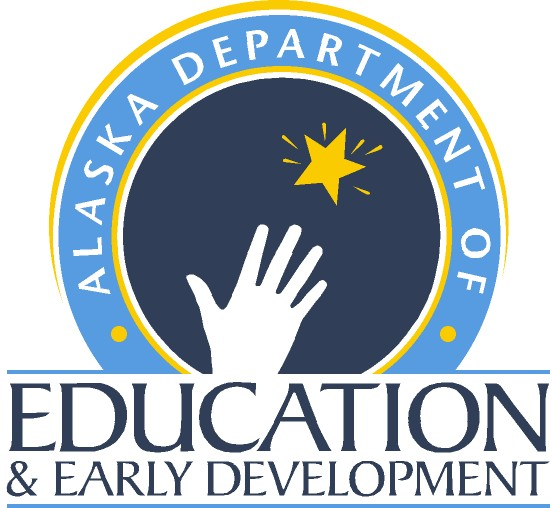 